ir die 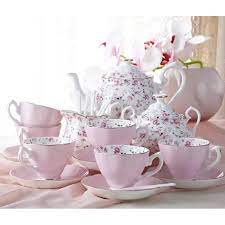 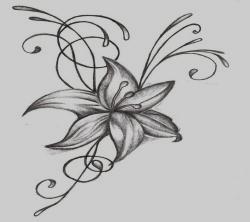 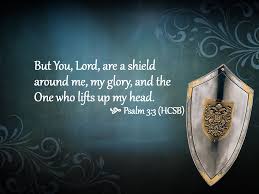 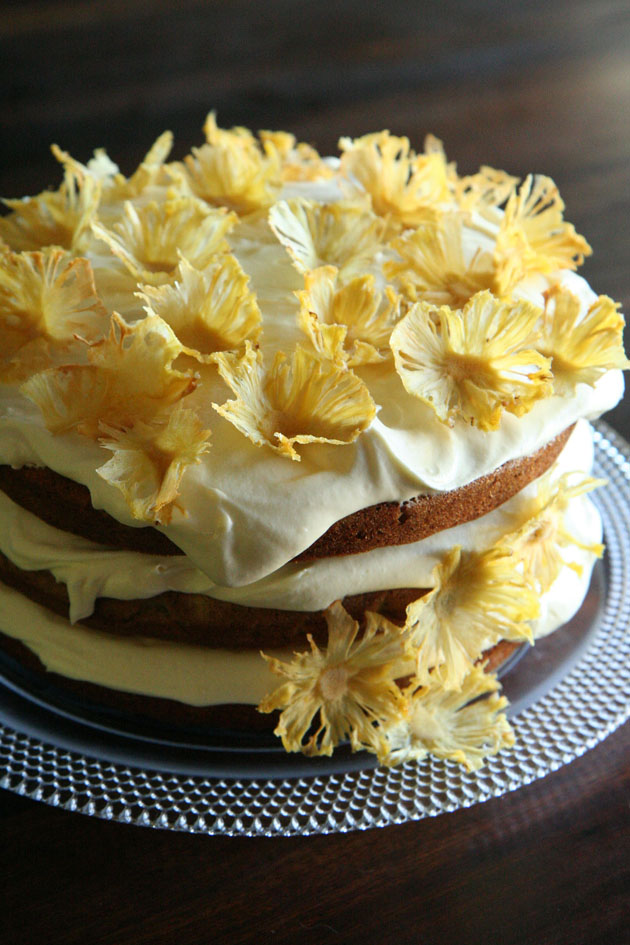 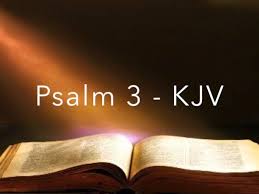 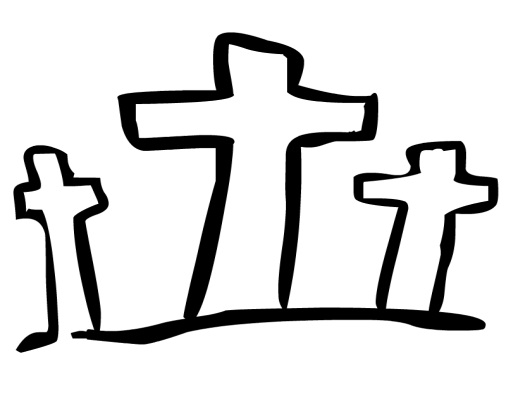 x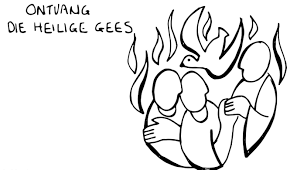 07-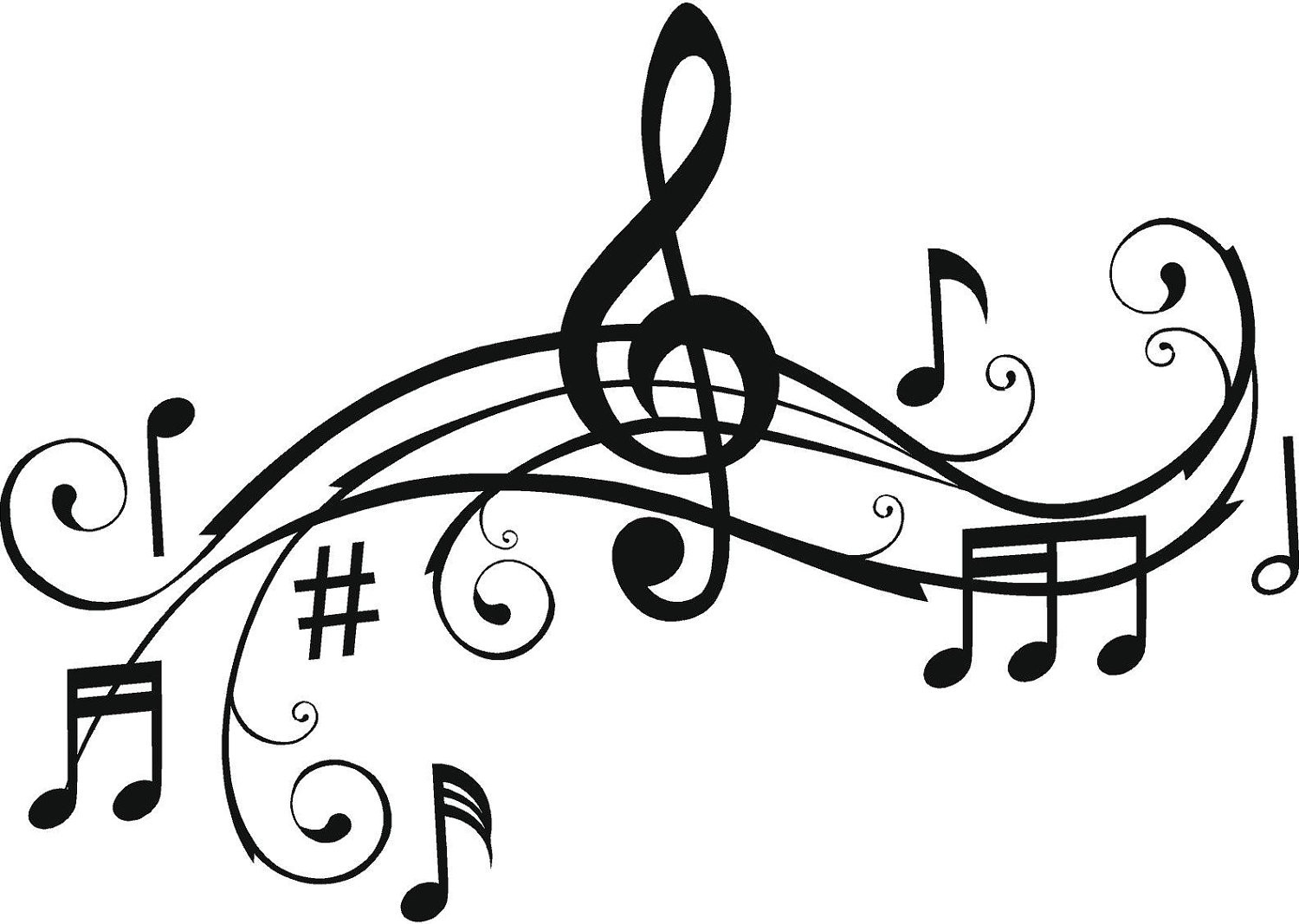 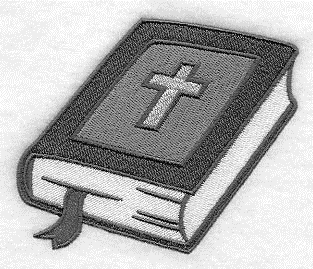 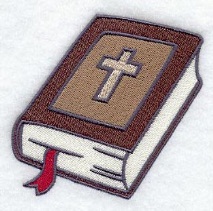 R elke probleem